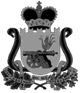 СОВЕТ ДЕПУТАТОВВЕЛИЖСКОГО ГОРОДСКОГО ПОСЕЛЕНИЯРЕШЕНИЕот 22 декабря 2022 года № 57 О проекте решения «О внесении изменений в Устав муниципального образования Велижское городское поселениеВ целях приведения Устава муниципального образования Велижское городское поселение (в редакции решений Совета депутатов Велижского городского поселения от 06.06.2006 № 24, от 19.10.2006 № 37, от 01.02.2007 
№ 4, от 12.07.2007 № 30, от 25.10.2007 № 47, от 28.05.2008 № 22, от 27.05.2009 № 24, от 27.01.2010 № 3, от 20.07.2010 № 25, от 20.04.2011 № 11, от 18.04.2012 № 10, от 17.10.2012 № 39, от 29.05.2013 № 19, от 16.04 2014 № 8, от 25.02.2015 № 6, от 10.08.2015 № 29, от 16.03.2016 № 14, от 23.03.2017 № 16, от 25.04.2018 № 15, от 27.02.2019 № 4, от 28.05.2020 № 14, от 12.10.2020 № 8, от 28.04.2022 № 10, от 25.08.2022 № 30), в соответствие с нормами Федерального закона 
от 06.10.2003 № 131-ФЗ «Об общих принципах организации местного самоуправления в Российской Федерации» (с изменениями и дополнениями), Федерального закона от 12.06.2002 № 67-ФЗ «Об основных гарантиях избирательных прав и права на участие в референдуме граждан Российской Федерации» (с изменениями и дополнениями), областного закона от 24.04.2003 № 12-з «Об избирательных комиссиях, комиссиях референдума в Смоленской области» (с изменениями и дополнениями), на основании протеста прокуратуры Велижского района от 01.12.2022 № 02-28, Совет депутатов Велижского городского поселенияРЕШИЛ:1. Внести в Устав муниципального образования Велижское городское поселение следующие изменения:1) часть 1 статьи 6 изложить в следующей редакции:«1. Изменение границ городского поселения, преобразование городского поселения осуществляется областным законом в соответствии с требованиями, предусмотренными статьями 11-13 Федерального закона «Об общих принципах организации местного самоуправления в Российской Федерации»;2) дополнить статьей 121 следующего содержания:«Статья 121. Инициативные проекты1. В целях реализации мероприятий, имеющих приоритетное значение для жителей городского поселения или его части, по решению вопросов местного значения или иных вопросов, право решения которых предоставлено органам местного самоуправления, в Администрацию Велижского городского поселения (далее также - Администрация городского поселения) может быть внесен инициативный проект.2. С инициативой о внесении инициативного проекта вправе выступить инициативная группа численностью не менее десяти граждан, достигших шестнадцатилетнего возраста и проживающих на территории городского поселения, органы территориального общественного самоуправления (далее - инициаторы проекта). Минимальная численность инициативной группы может быть уменьшена решением Совета депутатов. Право выступить инициатором проекта в соответствии с решением Совета депутатов может быть предоставлено также иным лицам, осуществляющим деятельность на территории городского поселения.3. Порядок определения части территории городского поселения, на которой могут реализовываться инициативные проекты, устанавливается решением Совета депутатов.4. Порядок подготовки и внесения инициативного проекта, а также полномочия инициативной группы граждан определяются Федеральным законом «Об общих принципах организации местного самоуправления в Российской Федерации.»;3) часть 1 статьи 7 дополнить пунктами 33.1 и 33.2 следующего содержания:"33.1) принятие решений о создании, об упразднении лесничеств, создаваемых в их составе участковых лесничеств, расположенных на землях населенных пунктов городского поселения, установлении и изменении их границ, а также осуществление разработки и утверждения лесохозяйственных регламентов лесничеств, расположенных на землях населенных пунктов городского поселения;33.2) осуществление мероприятий по лесоустройству в отношении лесов, расположенных на землях населенных пунктов городского поселения;";4) части 6 и 7 статьи 13 изложить в следующей редакции:«6. Порядок организации и проведения публичных слушаний определяется решением Совета депутатов и должен предусматривать заблаговременное оповещение жителей городского поселения о времени и месте проведения публичных слушаний, заблаговременное ознакомление с проектом муниципального правового акта, в том числе посредством его размещения на официальном сайте муниципального образования «Велижский район» в информационно-телекоммуникационной сети «Интернет» с учетом положений Федерального закона от 9 февраля 2009 года № 8-ФЗ «Об обеспечении доступа к информации о деятельности государственных органов и органов местного самоуправления» (далее в настоящей статье - официальный сайт), возможность представления жителями городского поселения своих замечаний и предложений по вынесенному на обсуждение проекту муниципального правового акта, в том числе посредством официального сайта, другие меры, обеспечивающие участие в публичных слушаниях жителей городского поселения, опубликование (обнародование) результатов публичных слушаний, включая мотивированное обоснование принятых решений, в том числе посредством их размещения на официальном сайте.;7. По проектам генеральных планов, проектам правил землепользования и застройки, проектам планировки территории, проектам межевания территории, проектам правил благоустройства территорий, проектам, предусматривающим внесение изменений в один из указанных утвержденных документов, проектам решений о предоставлении разрешения на условно разрешенный вид использования земельного участка или объекта капитального строительства, проектам решений о предоставлении разрешения на отклонение от предельных параметров разрешенного строительства, реконструкции объектов капитального строительства, вопросам изменения одного вида разрешенного использования земельных участков и объектов капитального строительства на другой вид такого использования при отсутствии утвержденных правил землепользования и застройки проводятся публичные слушания или общественные обсуждения в соответствии с законодательством о градостроительной деятельности.»;5) в части 3 статьи 22:а) пункт 4 признать утратившим силу;б) в пункте 7 слова «, правил землепользования и застройки» исключить;в) пункт 18 признать утратившим силу;6) в части 7 статьи 29:а) в пункте 20 слова «правил землепользования и застройки» заменить словами «утверждение правил землепользования и застройки»;б) дополнить пунктами 32.1 и 32.2 следующего содержания:"32.1) принятие решений о создании, об упразднении лесничеств, создаваемых в их составе участковых лесничеств, расположенных на землях населенных пунктов городского поселения, установлении и изменении их границ, а также осуществление разработки и утверждения лесохозяйственных регламентов лесничеств, расположенных на землях населенных пунктов городского поселения;32.2) осуществление мероприятий по лесоустройству в отношении лесов, расположенных на землях населенных пунктов городского поселения;";7) статью 32 признать утратившей силу;8) часть 3 статьи 36 изложить в новой редакции:«3. Муниципальные правовые акты, за исключением указанных в части 2 настоящей статьи, могут быть обнародованы через сеть «Интернет» и путем размещения на информационных стендах в общественных местах: библиотеках, Доме культуры, помещении Администрации.Муниципальные правовые акты обнародуются также путем размещения на официальном портале Министерства юстиции Российской Федерации «нормативные правовые акты в Российской Федерации» в информационно-телекоммуникационной сети «Интернет» (http://pravo-minjust.ru, http://право-минюст.рф, регистрация в качестве сетевого издания: Эл № ФС77-72471 от 05.03.2018).».2. Настоящее решение подлежит официальному опубликованию в газете «Велижская новь» после его государственной регистрации в Управлении Министерства юстиции Российской Федерации по Смоленской области и вступает в силу со дня его официального опубликования, за исключением подпунктов «а», «в» пункта 5, пункта 7 части 1 настоящего решения.Глава муниципального образованияВелижское городское поселение                                     И.Д.Гаврилова